面试期间天气情况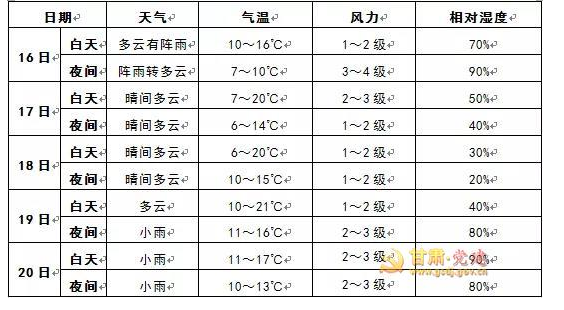 